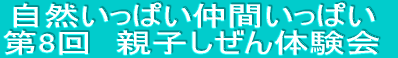 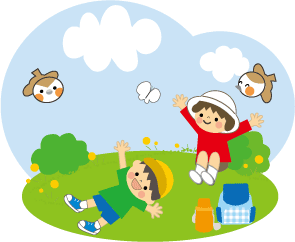 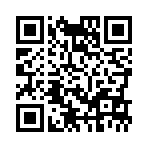 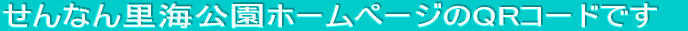 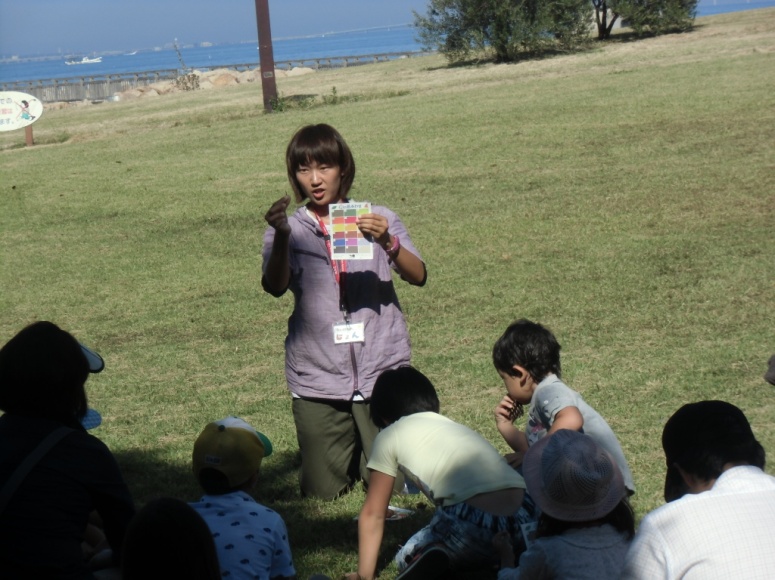 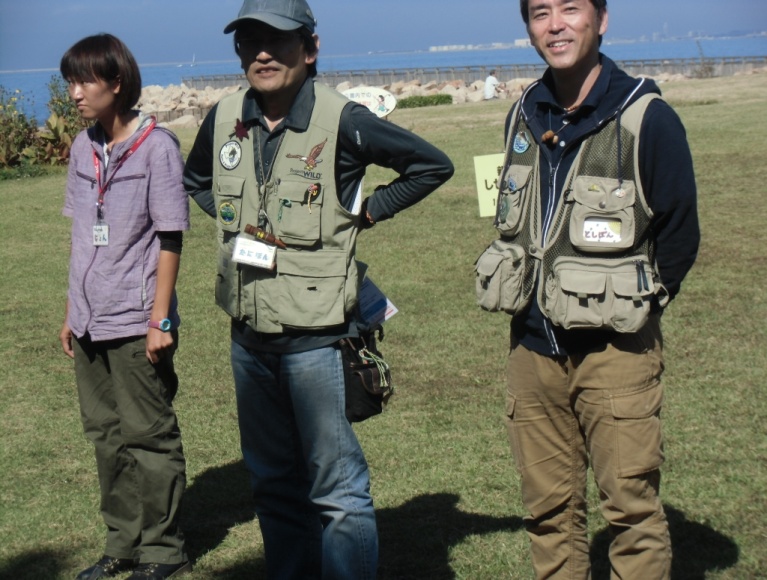 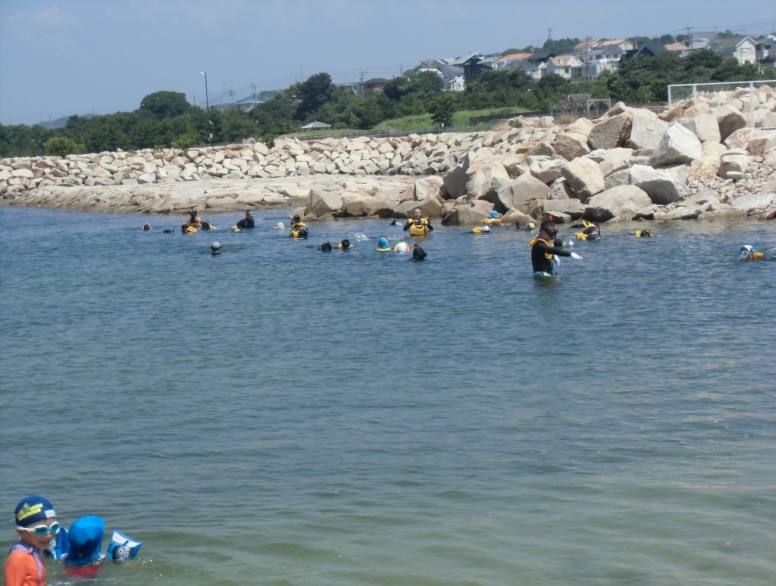 講師の方々です。左からジョン、タニボン、トシボン♪　　　指定された色のものを探すゲームの説明です。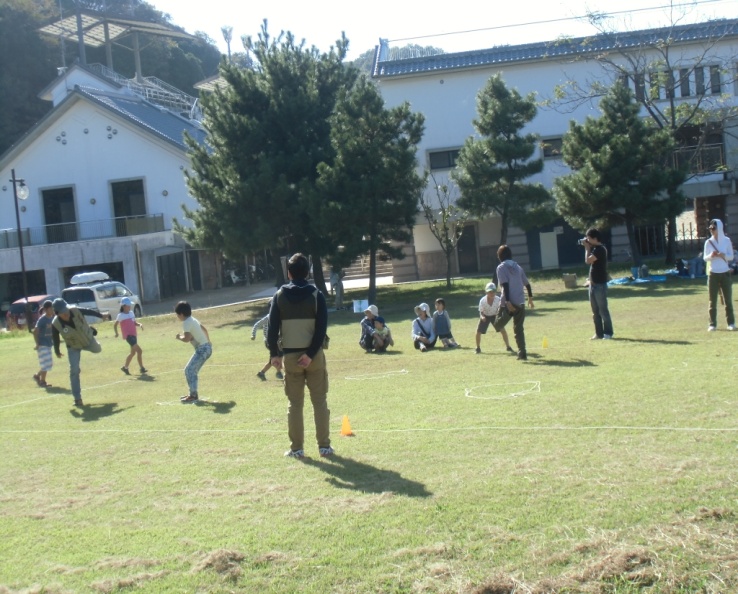 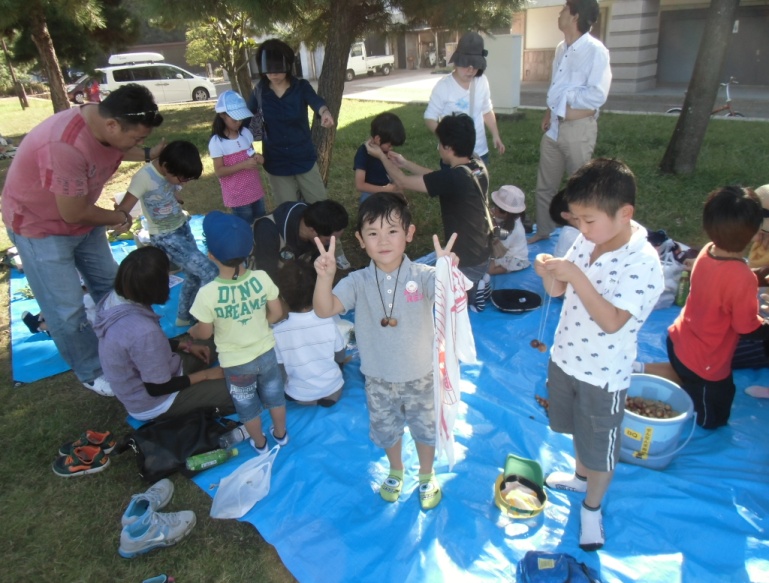 ドングリで首飾りを作りました。　　　　　　　　　　フクロウ役と狙われるリス役に分かれて追いかけっこのゲームです。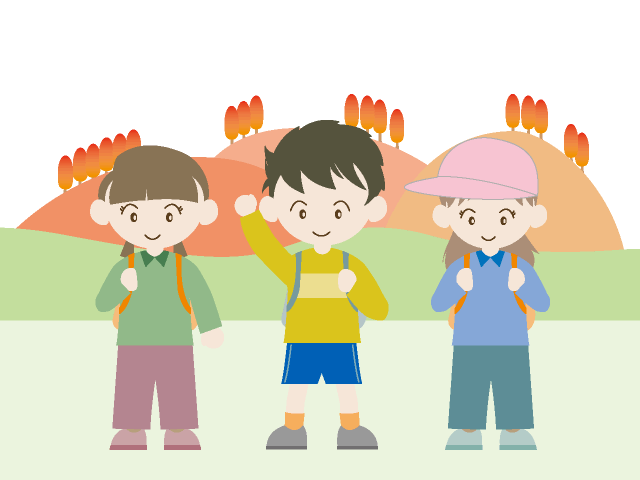 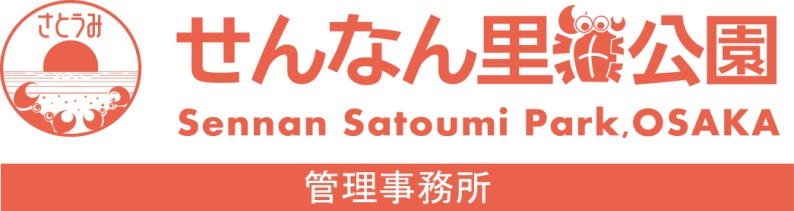 